lp.Nr inwentarzowyAutorRok wydanialp.Nr inwentarzowyTytułWydawca1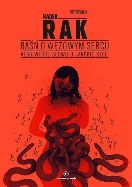 61795Rak, Radosław2019161795Baśń o wężowym sercu albo Wtóre słowo o Jakóbie Szeli /Powergraph,2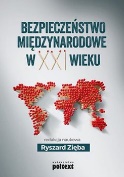 61796Bezpieczeństwo międzynarodowe w XXI wieku /2018261796Bezpieczeństwo międzynarodowe w XXI wieku /Wydawnictwo Poltext,3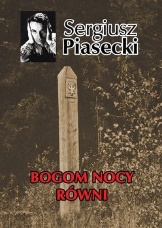 61797Piasecki, Sergiusz2014361797Bogom nocy równi /Wydawnictwo LTW,4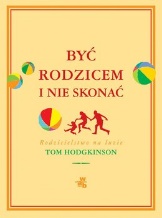 61799Hodgkinson, Tomcop. 2014.461799Być rodzicem i nie skonać :Wydawnictwo W.A.B. - Grupa Wydawnicza Foksal,5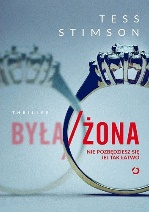 61800Stimson, Tess2020561800Była/żona /Otwarte,6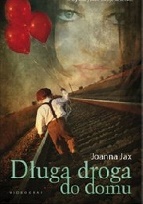 61804Jax, Joanna2020661804Długa droga do domu /Videograf,7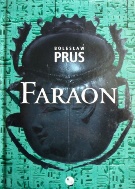 61806Prus, Bolesławcop. 2015.761806Faraon /Wydawnictwo MG,8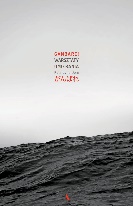 61808Boni, Katarzyna2017861808Ganbare! :Agora,9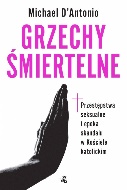 61809D'Antonio, Michael2017961809Grzechy śmiertelne :Wydawnictwo W.A.B. - Grupa Wydawnicza Foksal,10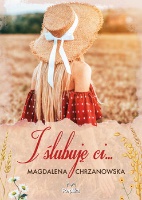 61811Chrzanowska, Magdalenacopyright 2020.1061811I ślubuję ci... /Replika,11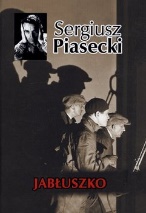 61812Piasecki, Sergiusz20151161812JabłuszkoLTW12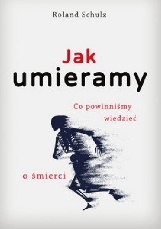 61813Schulz, Roland20201261813Jak umieramy :Warszawskie Wydawnictwo Literackie Muza,13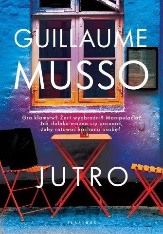 61814Musso, Guillaume20201361814Jutro /Albatros,14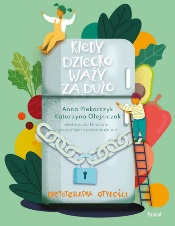 61815Piekarczyk, Anna20201461815Kiedy dziecko waży za dużo :Pascal,15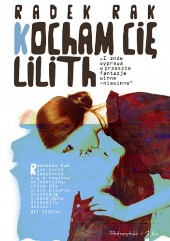 61817Rak, Radosław20201561817Kocham cię Lilith /Prószyński i S-ka - Prószyński Media,16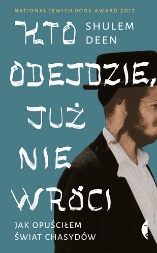 61819Deen, Shulem20201661819Kto odejdzie, już nie wróci :Wydawnictwo Czarne,17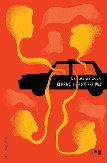 61821Gardocki, Bartoszcopyright 2020.1761821Kurs na ulicę Szczęśliwą /Wydawnictwo Dowody na Istnienie - Fundacja Instytut Reportażu,18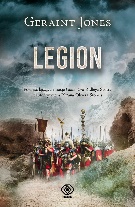 61822Jones, Geraint20201861822Legion /Dom Wydawniczy Rebis,19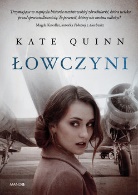 61823Quinn, Katecopyright 2020.1961823Łowczyni /Mando,20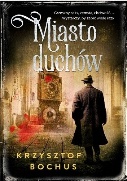 61826Bochus, Krzysztofcopyright 2019.2061826Miasto duchów /Skarpa Warszawska,21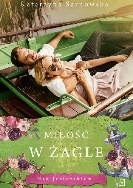 61827Sarnowska, Katarzynacopyright 20212161827Miłość w żagle/Czwarta Strona,22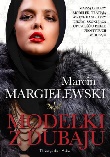 61828Margielewski, Marcin20212261828Modelki z Dubaju /Prószyński i S-ka,23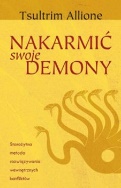 61834Allione, Tsultrim[2019].2361834Nakarmić swoje demony :Wydawnictwo Yemaya,24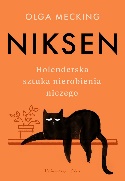 61836Mecking, Olga20202461836Niksen /Prószyński i S-ka- Prószyński Media,25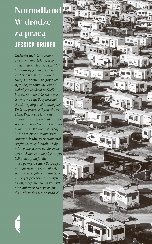 61837Bruder, Jessica20202561837Nomadland :Wydawnictwo Czarne,26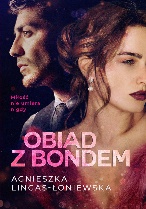 61838Lingas-Łoniewska, Agnieszkacopyright 2021.2661838Obiad z Bondem /Burda Media Polska,27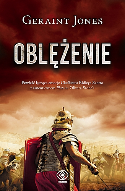 61839Jones, Geraint20192761839Oblężenie /Dom Wydawniczy Rebis,28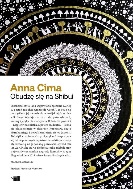 61840Cima, Anna20202861840Obudzę się na Shibui /Dowody na Istnienie Wydawnictwo,29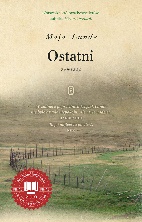 61844Lunde, Majacopyright 2021.2961844Ostatni :Wydawnictwo Literackie,30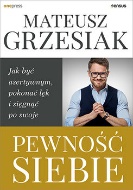 61847Grzesiak, Mateuszcopyright 2021.3061847Pewność siebie :Sensus - Helion,31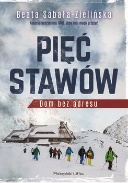 61848Sabała-Zielińska, Beata20203161848Pięć stawów :Prószyński i S-ka - Prószyński Media,32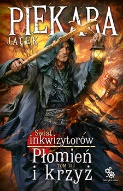 61849Piekara, Jacek20153261849Płomień i krzyż.Fabryka Słów,33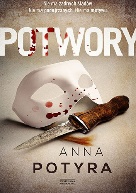 61851Potyra, Annacopyright 2020.3361851Potwory /Zysk i S-ka Wydawnictwo,34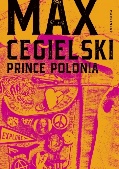 61854Cegielski, Max20203461854Prince Polonia /Wydawnictwo Marginesy,35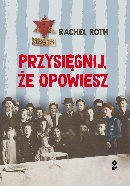 61855Chencinski, Rachel Rothcopyrigh 2020.3561855Przysięgnij, że opowiesz /Wydawnictwo RM,36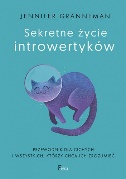 61857Grannemen, Jennifer20203661857Sekretne życie introwertyków /Feeria - JK Wydawnictwo,37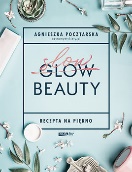 61858Pocztarska, Agnieszka.20203761858Slow beauty :Znak Litera Nova,38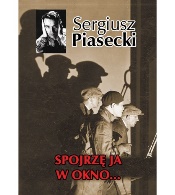 61859Piasecki, Sergiusz20203861859Spojrzę ja w okno... /Wydawnictwo LTW,39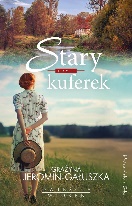 61861Jeromin-Gałuszka, Grażyna20193961861Stary kuferek /Prószyński Media,40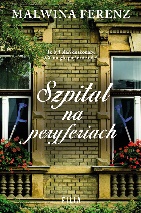 61862Ferenz, Malwinacopyright 2020.4061862Szpital na peryferiach /Filia,41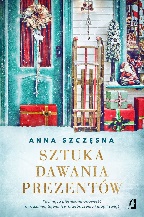 61864Szczęsna, Anna20204161864Sztuka dawania prezentów /Wydawnictwo Kobiece,42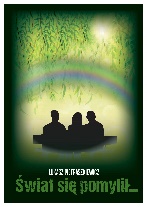 61868Pietraszkiewicz, Łukasz20204261868Świat się pomylił... /Wydawnictwo Poligraf,43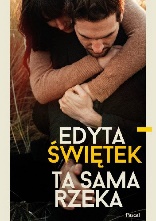 61869Świętek, Edyta20214361869Ta sama rzeka /Wydawnictwo Pascal,44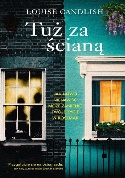 61874Candlish, Louise20214461874Tuż za ścianą /Muza - Warszawskie Wydawnictwo Literackie,45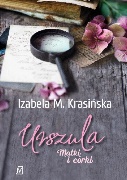 61878Krasińska, Izabela M.copyright 2021.4561878Urszula /Czwarta Strona - Grupa Wydawnictwa Poznańskiego,46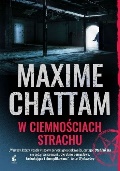 61879Chattam, Maxime20184661879W ciemnościach strachu /Wydawnictwo Sonia Draga,47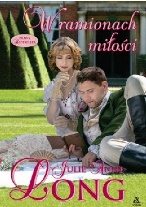 61880Long, Julie-Anne20204761880W ramionach miłości /Amber,48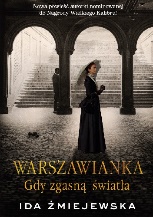 61881Żmiejewska, Idacopyright 2020.4861881Gdy zgasną światła /Skarpa Warszawska,49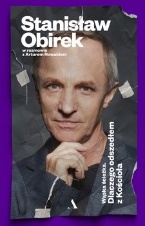 61882Obirek, Stanisław20204961882Wąska ścieżka :Wydawnictwo Agora,50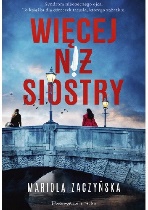 61884Zaczyńska, Mariola20205061884Więcej niż siostry /Prószyński i S-ka,51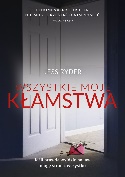 61886Ryder, Jesscopyright 2021.5161886Wszystkie moje kłamstwa /Burda Publishing Polska,52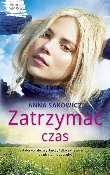 61888Sakowicz, Anna20215261888Zatrzymać czas /Edipresse,53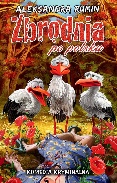 61889Rumin, Aleksandra20205361889Zbrodnia po polsku /Wydawnictwo Initium,54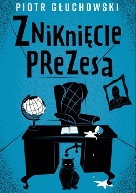 61893Głuchowski, Piotr20205461893Zniknięcie prezesa /Znak Horyzont,